La correction des activités de lundi 30 mars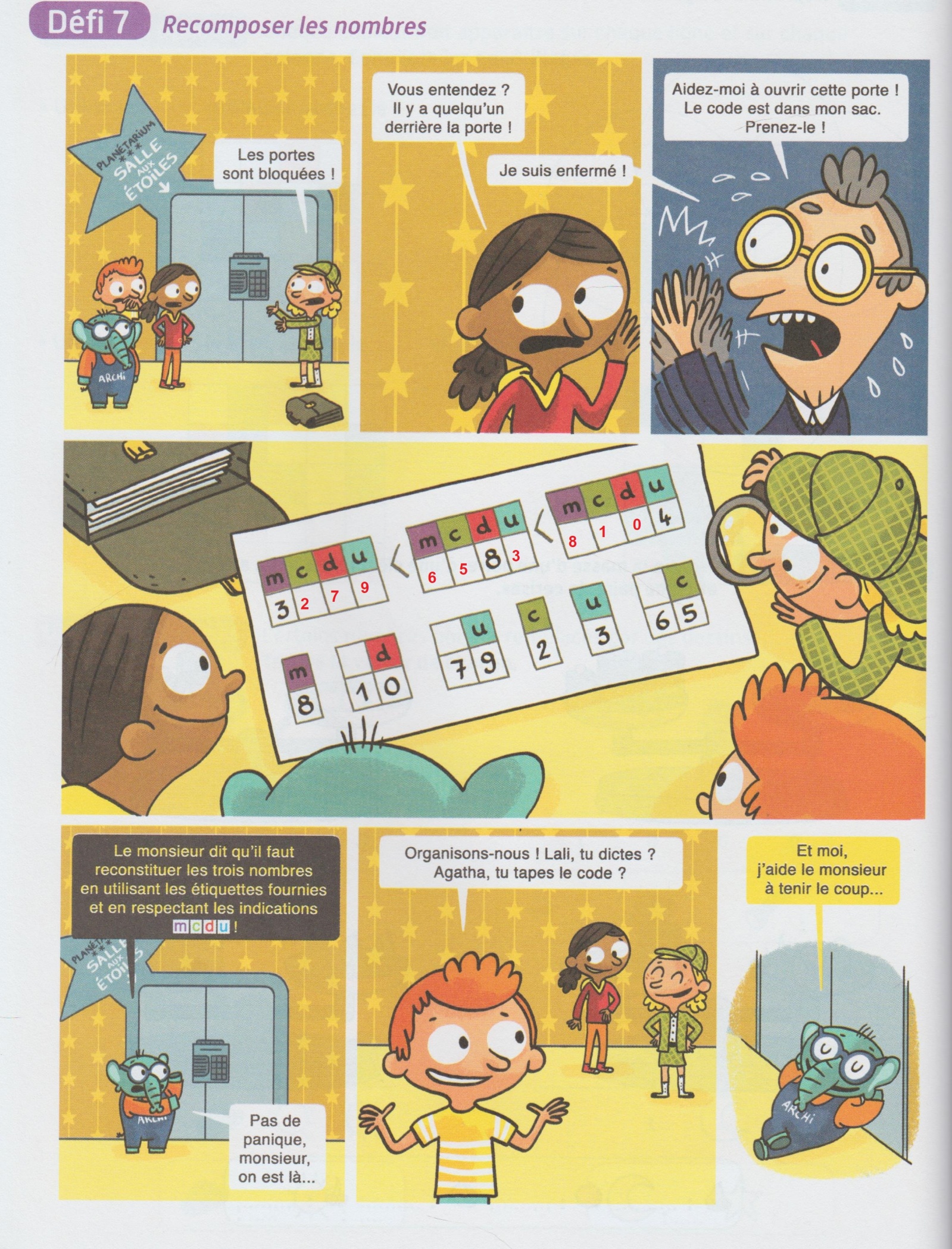 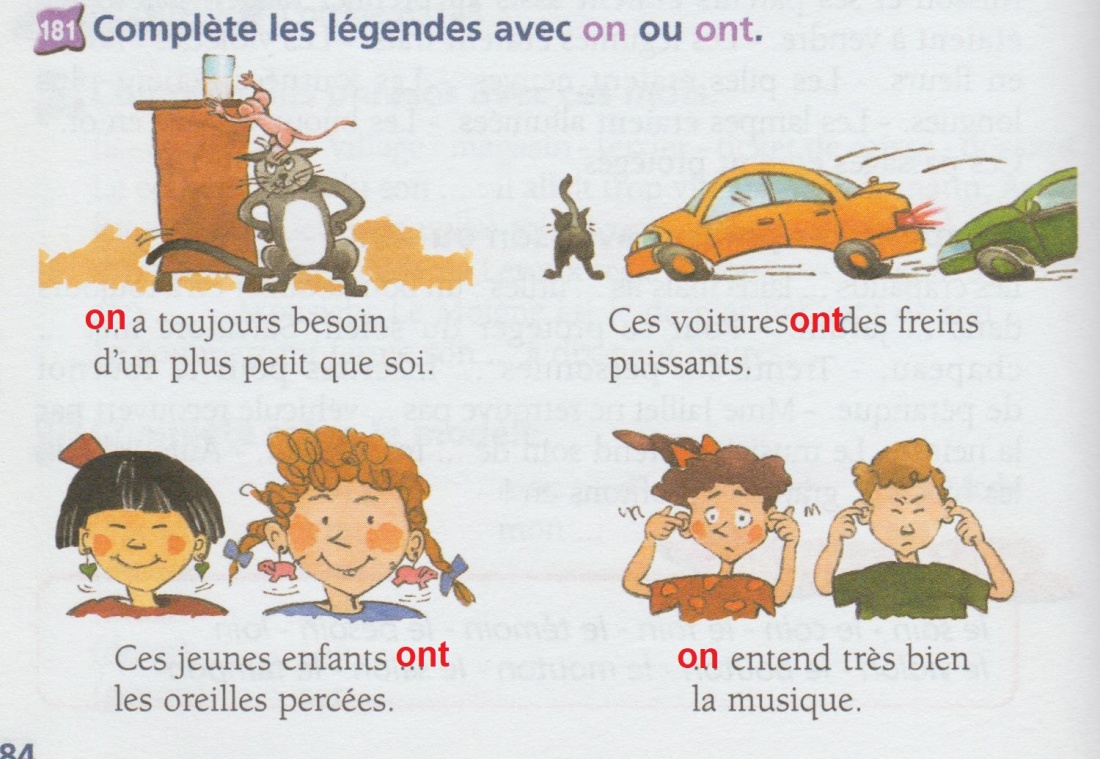 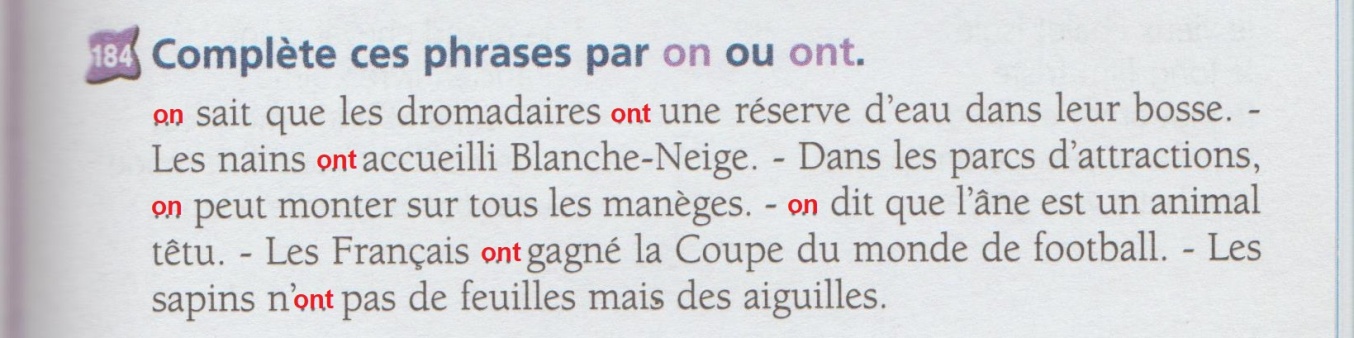 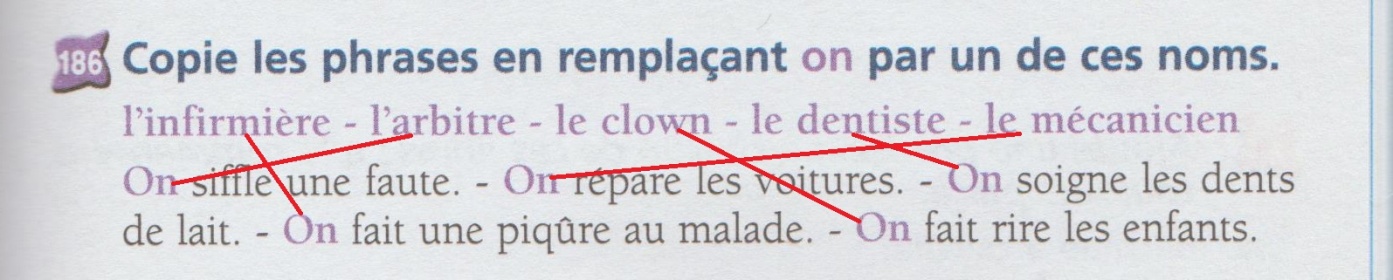 Lecture et compréhension : voir le programme et le manuelMathématiques : voir le programme et le fichierEtude de la langue : voir le document « imparfait ce2cm1 » joint